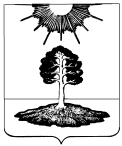 ДУМА закрытого административно-территориальногообразования Солнечный Тверской областиЧЕТВЕРТЫЙ СОЗЫВРЕШЕНИЕОб утверждении отчета об исполнении бюджета ЗАТО Солнечный за 2013 годРассмотрев представленный администрацией ЗАТО Солнечный отчет об исполнении бюджета закрытого административно-территориального образования Солнечный за 2013 год, Дума ЗАТО СолнечныйРЕШИЛАУтвердить отчет об исполнении бюджета ЗАТО Солнечный за 2013 год, в том числе по основным характеристикам:Отчет об исполнении бюджета ЗАТО Солнечный по источникам финансирования дефицита бюджета в соответствии с приложением 1.Отчет об исполнении бюджета ЗАТО Солнечный по доходам в сумме 115 189 822,35 руб. в соответствии с приложением 2.Отчет об исполнении бюджета ЗАТО Солнечный по расходам в сумме 118 295 247,61 руб. в соответствии с приложениями 3,4,5.Глава ЗАТО Солнечный                                                                           В.А. Петров22.05.2014 г.№  184-4